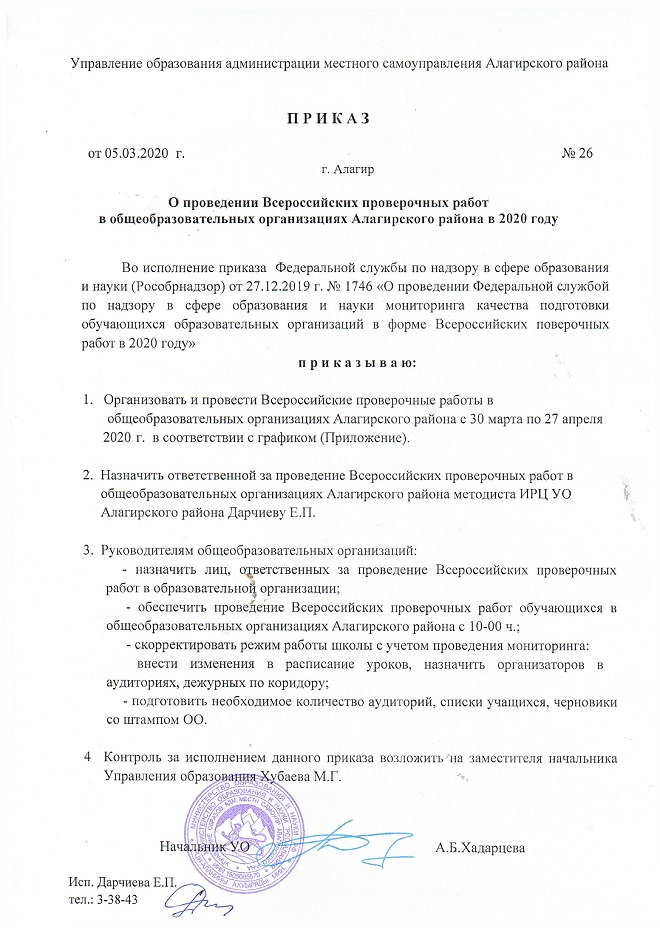 Приложение	УТВЕРЖДЕН	Приказом Федерально службы по надзору в сфере образования и наукиОт 27.12.2019 №1746		График проведения Федеральной службой по надзору в сфере образования и науки мониторинга качества подготовки обучающихся ОО Алагирского района в форме ВПР в 2020 годуДата проведения ВПРКлассУчебный предмет31.03  /  2.044Русский язык (часть 1 и часть 2)14.044Математика 17.044Окружающий мир3.045История 7.045Биология 16.045Математика14.045Русский язык6.046География 8.046История10.046Биология24.046Обществознание 14.046Русский язык16.046Математика6.047Английский язык 6.047Немецкий язык6.047Французский язык31.037Обществознание09.047Русский язык3.047Биология13.047География15.047Математика18.047Физика21.047История31.038Обществознание2.048Биология7.048Физика9.048География14.048Математика16.048Русский язык21.048История23.048Химия 